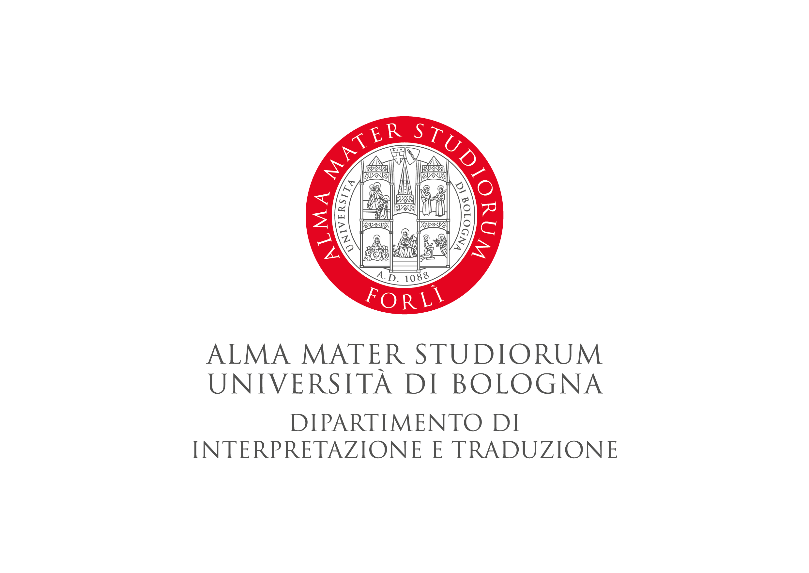 Monday, 16 October 2023 - Teaching Hub, viale Corridoni, 20 - ForlìHow to apply to a Master or a PHD program in a university in the United States,and how to acclimatize to campus life9.00-10.30, aula TH7‘Translating’ academic researchfor the worlds of politics and the media13.30-15.00, aula TH 7Francesca Gaiba (PhD, CPRA)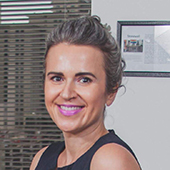 Research Professor and Sr. Director of Operations and OutreachInstitute for Policy ResearchNorthwestern University (Evanston, IL - USA)